EDITAL DO PROCESSO SELETIVO Nº 01/2020, DE 21 DE DEZEMBRO DE 2020Abre inscrições para o Processo Seletivo Simplificado de Títulos para a contratação de servidores nos cargos atualmente vagos e que vierem a vagar no âmbito da Secretaria Municipal de Educação, de acordo com as normas e condições contidas neste edital.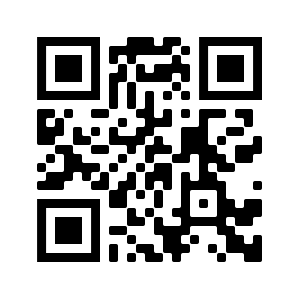 O SANTA CECÍLIA, pessoa jurídica de direito público interno, inscrito no CNPJ sob o n° 85.997.237/0001-41, com sede na RuaJoão Goetten Sobrinho, 555 - Centro, neste ato representado por seu Prefeito, Sra.ALESSANDRA APARECIDA GARCIA, no uso das atribuições que lhe são conferidas por lei e em conformidade com o art. 37, inciso IX, da Constituição Federal, Lei Complementar Municipal Nº 01/93, de 30 de Abril de 1993, na Lei Municipal Nº 1.907, de 17 de Maio de 2017 e na Lei Municipal Nº 1.890, de 15 de Dezembro de 2016,torna público que estão abertas as inscrições para a realização de PROCESSO SELETIVO SIMPLIFICADO DE TÍTULOS visando à contratação de servidores para o preenchimento de vagas de provimento temporário, nos termos e condições previstas no presente Edital.I - DAS DISPOSIÇÕES PRELIMINARES1.1. O Processo Seletivo originado por este Edital será realizado sob a responsabilidade da empresa contratada pelo Município - GEORGEO ALMEIDA ME - APRENDER.COM, sediada em Joaçaba/SC. 1.2. O presente Processo Seletivo destina-se ao provimento dos cargos públicos de provimento temporário a serem ocupados na atual situação e consoante a disposição do Anexo I, parte integrante deste Edital.  1.3. É de inteira responsabilidade do candidato inteirar-se de todo o conteúdo, bem como fazer consultas diárias no site da organizadora do certame www.aprendersc.srv.brpara estar ciente de todas as publicações legais do processo que norteia o presente Edital.II – DAS INSCRIÇÕES2.1. As inscrições para todos os cargos do referido Edital, serão recebidas SOMENTE POR INTERNET, através do preenchimento do formulário eletrônico disponibilizado no endereço eletrônico www.aprendersc.srv.br,na opção correspondente ao município de Santa Cecília/SC, das 08h do dia 21/12/2020 até às 18h do dia 14/01/2021, observando-se o horário oficial de Brasília/DF. 2.1.1. O candidato deverá preencher o formulário de inscrição eletrônico de forma a não deixar nenhum campo em branco e/ou, com informações incompletas, do contrário sua inscrição não será efetuada.2.1.2. O candidato deverá prestar BASTANTEATENÇÃO ao selecionar o cargo desejado, pois depois de homologada as inscrições NÃO será possívelalterar e/ou cancelar sua condição. Por isso, recomenda-se a leitura completa do Edital antes de formalizar a inscrição, outro sim, o candidato poderá optar por um único cargo.2.1.3. Quando a situação exigir, a empresa responsável pelo processo, poderá encaminhar avisos aos participantes via e-mail informado na ficha eletrônica. Portanto, o candidato indicará um endereço eletrônico (e-mail) VÁLIDO, o qual deverá permanecer ativo e lido constantemente até o final do certame, sob responsabilidade do candidato. 2.1.4. É de inteira responsabilidade do candidato o preenchimento dos dados corretos para a inscrição.2.1.5.Em momento algum, a empresa organizadora responderá dúvidas ou questionamentos através de mensagens encaminhadas pelo aplicativo WHATSAPP,2.2. A APRENDER.COM não se responsabilizará por solicitação de inscrição não recebida por motivos de ordem técnica dos computadores, falhas de comunicação, endereço de e-mail inválidos, congestionamento das linhas de comunicação, inscrições no limite do término do prazo estipulado, bem como outros fatores que impossibilitem a efetivação.2.3. Não será cobrada taxa de inscrição para o cargo escolhido. 2.4 A inscrição do candidato implicarão no conhecimento e a tácita aceitação das normas e condições estabelecidas neste Edital, em relação às quais não poderá alegar desconhecimento.2.5. O candidato declarará, ao efetuar sua inscrição, que tem ciência e aceita que, caso aprovado, deverá entregar osdocumentos comprobatórios dos requisitos exigidos para o cargo por ocasião da admissão.2.6. A falsificação de declarações ou de dados e/ou outras irregularidades na documentação, verificada em qualqueretapa do presente certame, implicará na eliminação automática do candidato, não ficando livre das cominações legais decorrentes de seus atos.2.7. Cada candidato poderá inscrever-se para apenas um dos cargos constantes do Anexo I.2.7.1. O candidato que por ventura estiver inscrito para mais que um cargo, será consideradocomo válida a inscrição efetuada no sistema com a data mais recente.2.8. Caso a inscrição do candidato não conste na relação das inscriçõespré-homologadas que será divulgada conforme data constante no ANEXO II, o candidato durante o prazo recursal deverá entrar em contato imediatamente com a empresa através do preenchimento do formulário eletrônico disponibilizado no site conforme prazos recursais estabelecidos neste Edital, sob pena de não serem acatadas reclamações posteriores.III - DOS PORTADORES DE NECESSIDADES ESPECIAIS3.1. Para efeito do que dispõe o inciso VIII do art. 37 da Constituição Federal, bem como o art. 1º, § 2º, da Lei nº 2.899, de 17 de maio de 2006, devem ser reservados aos candidatos com deficiência, no mínimo, 5% (cinco por cento) do total de vagas oferecidas em Concursos Públicos. 3.2. O disposto no subitem 3.1 não terá incidência nos casos em que a aplicação do percentual de 5% (cinco por cento) implique, na prática, em majoração indevida do percentual mínimo exigido. 3.3. Será considerada pessoa com deficiência aquela conceituada na medicina especializada, de acordo com os padrões mundialmente estabelecidos e que se enquadre nas categorias descritas nos Decretos Federais: nº 3.298/1999 e suas alterações, nº 5.296/2004 e suas alterações e na Lei Federal nº 7.853/1989.3.4. O candidato com deficiência após realizar sua inscrição on-line e fazer suas observações referentes à deficiência no formulário digital, deverá encaminhar OBRIGATORIAMENTEVIASEDEX, o requerimento preenchido, conforme modelo do Anexo V, a cópia simples do RG e a cópia do laudo médico (original ou cópia autenticada) especificando a respectiva deficiência, com expressa referência ao código correspondente da Classificação Internacional de Doenças (CID-10), bem como a provável causa da deficiência e a indicação de que ela não impede ao candidato o exercício das funções do cargo a que se inscreveu, cuja data de expedição deverá ser compatível aos prazos legais estabelecidos por este Edital, para o endereço da empresa APRENDER.COM – Rua Duque de Caxias, 844 – Centro – Joaçaba/SC – 89600-000.3.5. O fornecimento da cópia simples do RG e do laudo médico, por qualquer via, é de responsabilidade exclusiva do candidato. A APRENDER.COM não se responsabiliza por qualquer tipo de extravio que impeça a chegada da cópia simples do CPF e do laudo a seu destino.3.6. O candidato com deficiência submeter-se-á, quando da contratação, à avaliação de equipe multiprofissional designada pelo município, que terá a decisão terminativa sobre:a) a qualificação do candidato como deficiente ou não; eb) o grau de deficiência, capacitante ou não, para o exercício do cargo.3.7. O candidato com deficiência participará deste certame em igualdade de condições com os demais candidatos no que se refere à avaliação e aos critérios de aprovação.3.8. Não será admitido recurso relativo à condição de deficiente de candidato que, no ato do preenchimento do formulário on-line de inscrição, NÃO ASSINALAR NA OPÇÃO INDICADA E NÃO ESPECIFICAR QUAL CONDIÇÃO.IV - DA HOMOLOGAÇÃO DAS INSCRIÇÕES4.1. As inscrições que preencherem todas as condições estabelecidas neste Edital serão homologadas e deferidas pela autoridade competente no prazo previsto no cronograma constante do Anexo IV e estarão disponíveis no Mural Público da Prefeitura Municipal de Santa Cecília, no endereço eletrônico www.aprendersc.srv.br na opção correspondente ao município de Santa Cecília, no Diário Oficial dos Municípios – DOM e no Site Oficial do Município.4.2. Somente será divulgada a relação das inscrições que forem deferidas.4.2.1 Para todos os efeitos, os candidatos que não constarem na relação do referido Edital, estarão com suas inscrições indeferidas.4.3. Quanto ao indeferimento de inscrição caberá recurso, dirigido à APRENDER.COM, no prazo máximo previsto no Anexo II, contado da data de publicação da relação mencionada deste edital.4.3.1. O recurso deverá ser preenchido conforme opção disponível no site www.aprendersc.srv.br, na opção correspondente ao município de Santa Cecília que deverá ser encaminhado eletronicamente após o candidato realizar o preenchimento do mesmo.V - DO REGIME EMPREGATÍCIO E DO REGIME PREVIDENCIÁRIO5.1. Os candidatos habilitados e classificados neste certame serão regidos pelo Regime Estatutário e serão filiados ao Regime Geral de Previdência Social – RGPS, como contribuintes obrigatórios do Instituto Nacional do Seguro Social – INSS.VI – DOS CARGOS6.1. O certame, objeto deste Edital, constará na análise da titulação dos referidos cargos em tela, de acordo com as especificações e disposições deste Edital:VII – DA AVALIAÇÃO DE TÍTULOS7.1. A avaliação da titulação, é de caráter OBRIGATÓRIO e CLASSIFICATÓRIO, para todos os cargos descritos no item 6.1, tendo como pontuação máxima 10,0 (DEZ) pontos.7.1.1 Para os títulos ‘lato sensu’ de especialização e ‘Stricto Sensu a nível de mestrado e/ou doutorado’, estarão aptos para pontuar somente os que apresentarem carga horária igual ou superior a 360 (trezentos e sessenta) horas, sendo que a titulação deverá ser compatível com o cargo escolhido.7.2. Serão pontuados como diplomas certificados em papel timbrado da instituição, contendo assinatura e identificação do responsável e a respectiva carga horária, que ateste a conclusão do curso. 7.2.1. Não será considerado e nem pontuará Declarações de Conclusão, Atestados, Histórico e/ou Grade curricular do curso em questão.7.2.2. Toda a documentação obtida juntoa sites oficiaisdeverá contero código de verificação da autenticidade do documento para ter validade.7.3. Os títulos considerados neste certame, suas pontuações, o limite máximo por categoria e a forma de comprovação, serão conforme tabelas abaixo:7.4. Toda a titulação apresentada deverá guardar relação direta com as atribuições do cargo correspondente à respectiva inscrição e serão avaliados conforme as condições estabelecidas neste edital.7.5. A apresentação dos títulos é de iniciativa do candidato e deverão ser encaminhados de forma única via protocolo de correios até a data e horário já agendado no Cronograma do Anexo II, contendo a seguinte identificação.7.6. Não serão aceitos títulos apresentados em envelopes sem identificação conforme item 7.5 ou por qualquer outra forma e/ou fora do dia e hora já determinados.7.7. O candidato deveráencaminhar juntamente com o envelope da documentação uma cópia doANEXO IIIpreenchida e uma cópia do ANEXO IV preenchida.7.7.1. O candidato que não apresentar junto aos documentos exigidos esta vias dos Anexos III e IV PERDERÁ o direito do auxilio da titulação.7.8. Somente serão considerados os títulos e os Cursos de Capacitação entregues em cópia reprográfica autenticada em cartório. NÃO será dado “CONFERE COM O ORIGINAL” ,NÃO será aceito certificado na forma original. O presente Edital não considera a Lei nº 13.726/18. (Desnecessidade de Autenticação de Documentos).7.9. As cópias, autenticadas dos documentos entregues não serão devolvidas e nem serãodisponibilizadas cópias da documentação entregue, sendo estas, parte integrante da documentação do certame.7.10. Em hipótese alguma haverá segunda chamada para entrega de títulos, independente do motivo pelo qual o candidato deixou de apresentar as cópias autenticadas de sua titulação.VIII – DA CLASSIFICAÇÃO FINAL8.1. Somente serão considerados classificados e aprovados e farão parte da listagem final os candidatos que obtiverem pontuação mínima na prova de títulosigual ou superior a 5,0 (cinco) pontos. 8.2. Ocorrendo empate na classificação dos cargos serão usados, sucessivamente, os seguintes critérios para desempate: a) Idade, dentre os candidatos com idade superior a 60 (sessenta) anos até o último dia de inscrição, conforme art. 27, parágrafo único, do Estatuto do Idoso (Lei nº 10.741, de 01/10/2003)b) Sorteio Público.8.3. O sorteio público conforme estabelecido no item 8.2, letra “b”, será feito na sala de licitação da Prefeitura Municipal, com a presença dos funcionários do setor, a comissão do Processo Seletivo e a presença dos candidatos em questão que serão comunicados da sessão pela administração municipal. Se por algum motivo, o candidato não se fizer presente no dia e horário marcado para o sorteio público, o mesmo acontecerá sem maiores prejuízos, sendo que no final será lavrada uma ata pela comissão com a presença de testemunhas para que não haja, em momento algum, dúvidas quanto ao resultado e o procedimento utilizado.8.4. A data da divulgação da classificação final é a constante no cronograma previsto no Anexo IV deste Edital e será divulgada no Mural Público da Municipalidade, no endereço eletrônico www.aprendersc.srv.br e, posteriormente, nos meios oficiais de publicação a critério da Administração Pública Municipal.8.5. A listagem a que se refere o item acima conterá somente os candidatos classificados, em ordem de classificação, com as pontuações finais.IX – DOS RECURSOS9.1. Será admitido recurso para cada uma das fases do Processo Seletivo que deverá ser interposto, exclusivamente, pelo candidato, desde que devidamente fundamentado e apresentado nos prazos estabelecidos no cronograma constante do Anexo II deste Edital.9.2. Os recursos aqui mencionados deverão ser preenchidos em formulários modelos disponibilizados através do endereço eletrônico www.aprendersc.srv.br, na guia “Processos em Andamento”, no item correspondente ao município de Santa Cecília, dentro dos prazos estabelecidos por este Edital.9.3. Os recursos e os pedidos de impugnação e revisão de pontuação deverão ser encaminhados conforme item 9.2, cabendo a banca organizadora da APRENDER.COM a apreciação dos mesmos.9.4. Às decisões dos recursos será dada divulgação, sejam elas através de publicações no Mural Público Municipal e divulgação no site da empresa responsável.9.5. Os candidatos poderão solicitar revisão da sua classificação, sendo que seus pontos poderão ser mantidos, aumentadosou diminuídos.9.6. Não serão admitidos pedidos de revisão de pontos de outros candidatos, ou seja, o candidato poderá requerer revisão apenas da sua nota de classificação.9.7. As decisões dos pedidos de revisão da nota das provas serão dadas a conhecer coletivamente.9.8 A Comissão Especial do Processo Seletivo, nomeada pelo Decreto Nº 1.440, de 14 de Dezembro de 2020,constitui-se em última instância para recurso ou revisão, sendo soberana em suas decisões. Não caberão recursos ou revisões adicionais na esfera administrativa.X – DA HOMOLOGAÇÃO10.1. O resultado final do Processo Seletivo objeto deste Edital será homologado pela autoridade competente no Mural Público da Prefeitura de Santa Cecília, no endereço eletrônico www.aprendersc.srv.br, no Diário Oficial dos Municípios – DOM e no Site Oficial do Município.XI – DA CONTRATAÇÃO11.1. Previamente à contratação, mediante convocação, serão exigidos dos candidatos classificados, os seguintes documentos:Comprovante de escolaridade e/ou habilitação exigida para o cargo, com o competente registro no órgão fiscalizador do exercício profissional, se for o caso;Laudo médico admissional, custeado pelo candidato classificado;Declaração de bens que constituem seu patrimônio (modelo junto ao RH)Declaração de Inacumulabilidade de Cargos, Empregos ou Funções Públicas (modelo junto ao RH);Declaração de não demissão a bem do serviço público (modelo junto ao RH);Declaração de Ficha Limpa (modelo junto ao RH);Declaração de Inexistência de Percepção de Aposentadoria por Invalidez, paga pelo INSS ou por qualquer outro órgão Previdenciário;Certidão Negativa expedida pelo Poder Judiciário – Cartório de Distribuição de Feitos Civis e Cartório de Distribuição de Feitos Criminais;01 (uma) foto 3x4 recente;Idade mínima de 18 (dezoito) anos na data da contratação;Cópias:CPF;Identidade;Título de Eleitor e comprovante de quitação eleitoral;Certificado de Reservista para candidatos do sexo masculino;Certidão de Nascimento ou Casamento, acrescido de RG e CPF do cônjuge;Certidão de Nascimento e CPF dos Dependentes;Número da Carteira de Trabalho com comprovante do PIS/PASEP e data de emissão.Comprovante de residência e telefone atualizado em nome do servidor;Nº de conta corrente ou conta salário junto ao banco contratado pelo Município.11.1.1. Outros documentos poderão ser exigidos, conforme dispuser a legislação municipal.11.2. Os documentos comprobatórios de atendimento aos requisitos acima serão exigidos apenas dos candidatos classificados e convocados para a contratação.11.3. O não cumprimento dos requisitos necessários impede a contratação do candidato, o que acarretará a sua eliminação da lista de classificados.XII – DELEGAÇÃO DE COMPETÊNCIA12.1. Delega-se competência à APRENDER.COM – Cursos e Treinamentos LTDA, para:a)analisar e avaliar os títulos apresentados;b) apreciar todos os recursos administrativos previstos neste Edital;c) emitir relatórios de classificação dos candidatos;d) prestar informações sobre o Processo Seletivo;e) constituir comissão interna do Processo Seletivo e designar bancas examinadoras, conforme a necessidade.XIII – DO FORO JUDICIAL13.1. O foro para dirimir qualquer questão relacionada ao Processo Seletivo de que trata este Edital é o da Comarca de Santa Cecília/SC.XIV – DAS DISPOSIÇÕES GERAIS14.1. As cláusulas deste Edital poderão sofrer eventuais alterações, atualizações ou acréscimos enquanto não consumada a providência ou evento que lhes disser respeito.14.2. O prazo de validade do presente Processo Seletivo é de 1 (um) ano, a partir da homologação final do certame, podendo ser prorrogado por igual período.14.3. Os candidatos aprovados e classificados neste certame serão contratados pela ordem de classificação, consideradas as necessidades temporárias de excepcional interesse público, previstas nas Lei Complementar Nº 01/93, de 30 de Abril de 1993, na Lei Municipal Nº 1.907, de 17 de Maio de 2017 e na Lei Municipal Nº 1.890, de 15 de Dezembro de 2016; o número de vagas se houver; a conveniência e oportunidade; e o limite prudencial e total de gastos com pessoal, ditados pela Lei Complementar Federal nº 101, de 04 de maio de 2000 (Lei de Responsabilidade Fiscal).14.4. A classificação no presente objeto não assegura ao candidato o direito à contratação automática.14.5. O candidato classificado quando for convocado para assumir a vaga, se, por qualquer motivo, optar pela desistência desta, não fará mais parte da lista de classificados do referido certame.14.6. A inscrição do candidato implicará o conhecimento e a tácita aceitação das condições estabelecidas neste Edital.14.7. Os casos não previstos neste Edital serão resolvidos, conjuntamente, pela APRENDER.COM e pela Comissão Especial do Processo Seletivo do Município de Santa Cecília, a ser nomeada pelo Prefeito Municipal.14.8. Até 02 (dois) dias úteis após lançamento do Edital, qualquer pessoa poderá solicitar esclarecimentos, providências ou impugnar o ato do presente edital, através de documento formal endereçado a empresa organizadora do certame.14.9. Os candidatos aprovados deverão sujeitar-se aos ditames da legislação em vigor no momento do chamamento.14.10. São partes integrantes deste Edital os seguintes anexos:a) ANEXO I – Do Cargos, Carga Horária, Salário e Habilitação.b) ANEXO II – Do Cronograma das Atividades.c) ANEXO III – Da Identificação da Titulação. c) ANEXO IV – Do quadro de pontuação. d) ANEXO V – Das atribuição dos cargos.14.11. Será publicado um extrato do presente Edital para fins de publicidade, sendo que este Edital completo estará disponível na Prefeitura Municipal de Santa Cecília/SC.14.13.1. Para efeitos legais de informações enquanto vigente os prazos estabelecidos no cronograma do presente Edital, em caso de divergência de informações entre o site da prefeitura, ou em qualquer outro meio de comunicação onde o presente Edital estiver publicado, sempre prevalecera em relação aos demais, as publicações encontradas no site da empresa organizadora www.aprendersc.srv.br, não podendo em momento algum, o candidato alegar desconhecimento das regras que norteiam o presente processo em tela.Santa Cecília/SC, 21 deDezembro de 2020.ALESSANDRA APARECIDA GARCIAPREFEITA MUNICIPALANEXOIDOS CARGOS, CARGA HORÁRIA, SALÁRIOS E HABILITAÇÕES MÍNIMASANEXO IIDO CRONOGRAMA(Sujeito a alterações)É DE RESPONSABILIDADE DO CANDIDATO FICAR ATENTO A TODAS AS PUBLICAÇÕES NO SITE DA APRENDERSC.SRV.BRDURANTE OS PRAZOS ESTIPULADOS NO CRONOGRAMA ABAIXO.OBS.: O cronograma detalhado acima é uma projeção estimada da ordem das etapas do presente certame, estando sujeito a alterações no decorrer do mesmo, levando-se em conta o número de inscritos e o número de intercorrências intempestivas, sendo de responsabilidade do candidato acompanhar suas alterações nos meios legais de divulgação apresentados pelo presente Edital.ANEXO IIIIDENTIFICAÇÃO DA TITULAÇÃO*** OBRIGATÓRIO APRESENTAR ESTE DOCUMENTO PREENCHIDO E ASSINADO DENTRO DO ENVELOPE DA DOCUMENTAÇÃO. ***Eu ________________________________________________________________, portador do documento de identidade nº ___________________________, inscrito no CPF n.º_____________________________ residente e domiciliado a Rua _____________________________________________________________________________________, nº_______, Bairro ______________________, Cidade ____________________________, Estado ___________, CEP: ______________________, inscrito para o Processo Seletivo 01/2020 da Prefeitura Municipal de Santa Cecília(SC), inscrição sob o número _______________, para o cargo de _________________________________________________________________________requer a Vossa Senhoria a apreciação da documentação apresentada:Santa Cecília (SC), _______ de _________________________de 2020.Com fulcro no presente Edital, o candidato que não apresentar este Anexo junto ao envelope da Documentação com a Titulação PERDERÁ o direito do auxilio da titulação (item 8.11.1)ANEXO IVDO QUADRO DE PONTUAÇÃOENCAMINHAR ESTE DOCUMENTO JÁ PREENCHIDO E ASSINADO PELO CANDIDATO.Sendo assim, peço verificação deste quadro de pontuação,____________________, ______ DE____________________ DE 2020._____________________________________Nome do Candidato / Assinatura Candidato
ANEXO VATRIBUIÇÃO DO CARGOLEI MUNICIPAL Nº 1.890, DE 15 DE DEZEMBRO DE 201601.Análise TitulaçãoProfessor de Artes;02.Análise TitulaçãoProfessor de Educação Física;03.Análise TitulaçãoProfessor de Matemática;04.Análise TitulaçãoProfessor de Língua Portuguesa;05.Análise TitulaçãoProfessor de Língua Inglesa;06.Análise TitulaçãoProfessor de Ciências;07.Análise TitulaçãoProfessor de História;08.Análise TitulaçãoProfessor II - Pedagogia PROFESSOR HABILITADO – TABELA 01 PROFESSOR HABILITADO – TABELA 01 PROFESSOR HABILITADO – TABELA 01 PROFESSOR HABILITADO – TABELA 01CARGOS: PROFESSOR: ARTES; EDUCAÇÃO FÍSICA; MATEMÁTICA; LÍNGUA PORTUGUESA; LÍNGUA INGLESA; CIÊNCIAS; HISTÓRIA; PROFESSOR II - PEDAGOGIACARGOS: PROFESSOR: ARTES; EDUCAÇÃO FÍSICA; MATEMÁTICA; LÍNGUA PORTUGUESA; LÍNGUA INGLESA; CIÊNCIAS; HISTÓRIA; PROFESSOR II - PEDAGOGIACARGOS: PROFESSOR: ARTES; EDUCAÇÃO FÍSICA; MATEMÁTICA; LÍNGUA PORTUGUESA; LÍNGUA INGLESA; CIÊNCIAS; HISTÓRIA; PROFESSOR II - PEDAGOGIACARGOS: PROFESSOR: ARTES; EDUCAÇÃO FÍSICA; MATEMÁTICA; LÍNGUA PORTUGUESA; LÍNGUA INGLESA; CIÊNCIAS; HISTÓRIA; PROFESSOR II - PEDAGOGIAITEMESPECIFICAÇÃOPONTUAÇÃOPONTUAÇÃO MÁXIMAA.Certificado de Curso de pós-graduação em nível de DOUTORADO devidamente registrado, em área do conhecimento correlata com o CARGO pleiteado. 1 (UM) ponto1 (UM) ponto(Máximo 1 título)B.Certificado de Curso de pós-graduação em nível de MESTRADO, devidamente registrado, em área do conhecimento correlata com o CARGO pleiteado.1(UM) ponto1 (UM) pontos(Máximo 1 título)C.Certificado de Curso de pós-graduação em nível de ESPECIALIZAÇÃO, devidamente registrado, com carga mínima de 360h, em área do conhecimento correlata com o CARGO pleiteado.3(Três) pontos3 (TRÊS) pontos(Máximo 1 título)D.Certificado de curso de LICENCIATURA PLENA na área de conhecimento correlata com o cargo pleiteado.2(DOIS) pontos2(DOIS) pontos(máximo 1 titulo)E.Magistério completo em nível médio com apresentação de Diploma.1 (um) ponto1 (um) ponto(Máximo 1 título)F.Cursos de aperfeiçoamento e atualização na área de atuação ou da Educação.0,20 (VINTE) centésimos por curso frequentado ou não presencial de, no mínimo 20/h (vinte horas), realizado de Janeiro /2018 até Agosto/2020.1 (UM) ponto(Máximo 5 Cursos)G.Apuração de tempo de Serviço exclusivamente em atividades de docência no magistério, de no mínimo 01 (um) ano, que deverá ser apresentado obrigatoriamente em anos, meses e dias contados até Agosto/2020.1 (um) ponto para comprovação de atividades de docência de no mínimo 01 (um) ano. Será desconsiderado o tempo de serviço que não estiver de acordo com a formatação exigida já mencionada.1 (UM) pontoPodendo SER cumulativo(Mais de uma comprovação)PROCESSO SELETIVO 01/2020PREFEITURA MUNICIPAL DE SANTA CECÍLIATITULAÇÃOCARGO: ________________________________________CANDIDATO: ____________________________________     ENDEREÇO A SER ENCAMINHADO:A/CAPRENDER.COM
RUA DUQUE DE CAXIAS, 844 – CENTROJOAÇABA, CEP: 89.600-000ESTADO DE SANTA CATARINACARGOCARGA HORÁRIASEMANALVAGASHABILITAÇÃO MÍNIMAVENCIMENTO BASEProfessor de Artes.4001DIPLOMA E HISTÓRICO DE CONCLUSÃO DE CURSO SUPERIOR DE LICENCIATURA EM ED. ARTÍSTICA OU ARTES VISUAISR$ 2.950,94Professor de Educação Física.4001DIPLOMA E HISTÓRICO ESCOLAR DE CONCLUSÃO DE CURSO SUPERIOR DE LICENCIATURA EM EDUCAÇÃO FÍSICAR$ 2.920,94 (40 horas)Professor de Educação Física.2002DIPLOMA E HISTÓRICO ESCOLAR DE CONCLUSÃO DE CURSO SUPERIOR DE LICENCIATURA EM EDUCAÇÃO FÍSICAR$ 1.547,68 (20 horas)Professor de Matemática.4001DIPLOMA E HISTÓRICO ESCOLAR DE CONCLUSÃO DE CURSO SUPERIOR DE LICENCIATURA EM MATEMÁTICAR$ 2.950,94Professor Língua Portuguesa2002DIPLOMA E HISTÓRICO ESCOLAR DE CONCLUSÃO DE CURSO SUPERIOR DE LICENCIATURA EM LETRAS – LINGUA PORTUGUESAR$ 1.547,68Professor Língua Inglesa4001DIPLOMA E HISTÓRICO ESCOLAR DE CONCLUSÃO DE CURSO SUPERIOR DE LICENCIATURA EM LETRAS – LINGUA INGLESAR$ 2.950,94Professor de Ciências2001DIPLOMA E HISTÓRICO ESCOLAR DE CONCLUSÃO DE CURSO SUPERIOR DE LICENCIATURA EM CIÊNCIAS BIOLOGICASR$ 1.547,68Professor de História2001DIPLOMA E HISTÓRICO ESCOLAR DE CONCLUSÃO DE CURSO SUPERIOR DE LICENCIATURA EM HISTÓRIAR$ 1.547,68Professor II – Pedagogia*Vaga Professor Regente 4005 DIPLOMA E HISTÓRICO ESCOLAR DE CONCLUSÃO DE LICENCIATURA EM PEDAGOGIA – SÉRIES INICIAIS* R$ 2.950,94 (40horas)Professor II – Pedagogia*Vaga Professor Regente 20 07DIPLOMA E HISTÓRICO ESCOLAR DE CONCLUSÃO DE LICENCIATURA EM PEDAGOGIA – SÉRIES INICIAIS* R$ 2.950,94 (40horas)** Segundo Professor 40 03DIPLOMA E HISTÓRICO ESCOLAR DE CONCLUSÃO DE LICENCIATURA EM PEDAGOGIA – SÉRIES INICIAIS** R$ 1.547,68 (20 horas)** Segundo Professor 20 05DIPLOMA E HISTÓRICO ESCOLAR DE CONCLUSÃO DE LICENCIATURA EM PEDAGOGIA – SÉRIES INICIAIS** R$ 1.547,68 (20 horas)Professor II – Pedagogia4003DIPLOMA E HISTÓRICO ESCOLAR DE CONCLUSÃO DE LICENCIATURA EM PEDAGOGIA – EDUCAÇÃO ESPECIALR$ 2.950,94ATENÇÃO:Mensagens encaminhadas por celular (WhatsApp) não serão respondidas.Dúvidas e/ou questionamentos serão resolvidos através de contato por telefone ou e-mail da empresa.ITEMATOSDATAS01.Divulgação do Edital21/12/202002.Publicação do Edital21/12/202003.Período de Inscrições exclusivamente por Internet (on-line)21/12/20 até 14/01/2104.Período de encaminhamento da Documentação Via Protocolo de Correio21/12/20 até 14/01/2105.Prazo máximo para recebimento da Documentação Via Protocolo de Correio18/01/202106.Divulgação da Homologação Geral das Inscrições deferidas19/01/202107.Recursos quanto às Inscrições (horário limite de recebimento até 17h)19/01/21 até 20/01/2108.Homologação Final das Inscrições21/01/202109.Divulgação da contagem da Titulação e Classificação21/01/202110.Recursos quanto à Classificação (horário limite de recebimento até 17h)21/01/21até 22/01/2111.Homologação do Resultado Final do Processo Seletivo Simplificado26/01/2021Nome do Candidato / Assinatura CandidatoPROFESSOR HABILITADO – TABELA 01PROFESSOR HABILITADO – TABELA 01PROFESSOR HABILITADO – TABELA 01PROFESSOR HABILITADO – TABELA 01CARGOS: PROFESSOR: ARTES; EDUCAÇÃO FÍSICA; MATEMÁTICA; LÍNGUA PORTUGUESA; LÍNGUA INGLESA; CIÊNCIAS; HISTÓRIA; PROFESSOR I (NIVEL MÉDIO- MAGISTÉRIO)CARGOS: PROFESSOR: ARTES; EDUCAÇÃO FÍSICA; MATEMÁTICA; LÍNGUA PORTUGUESA; LÍNGUA INGLESA; CIÊNCIAS; HISTÓRIA; PROFESSOR I (NIVEL MÉDIO- MAGISTÉRIO)CARGOS: PROFESSOR: ARTES; EDUCAÇÃO FÍSICA; MATEMÁTICA; LÍNGUA PORTUGUESA; LÍNGUA INGLESA; CIÊNCIAS; HISTÓRIA; PROFESSOR I (NIVEL MÉDIO- MAGISTÉRIO)CARGOS: PROFESSOR: ARTES; EDUCAÇÃO FÍSICA; MATEMÁTICA; LÍNGUA PORTUGUESA; LÍNGUA INGLESA; CIÊNCIAS; HISTÓRIA; PROFESSOR I (NIVEL MÉDIO- MAGISTÉRIO)ITEMESPECIFICAÇÃOPONTUAÇÃOPONTUAÇÃO MÁXIMAA.(     )Certificado de Curso de pós-graduação em nível de DOUTORADO devidamente registrado, em área do conhecimento correlata com o CARGO pleiteado. 1 (UM) ponto1 (UM) ponto(Máximo 1 título)B. (     )Certificado de Curso de pós-graduação em nível de MESTRADO, devidamente registrado, em área do conhecimento correlata com o CARGO pleiteado.1 (UM) ponto1 (UM) ponto(Máximo 1 título)C. (     )Certificado de Curso de pós-graduação em nível de ESPECIALIZAÇÃO, devidamente registrado, com carga mínima de 360h, em área do conhecimento correlata com o CARGO pleiteado.3 (TRÊS) pontos 3 (TRÊS) pontos(Máximo 1 título)D. (     )Certificado de curso de LICENCIATURA PLENA na área de conhecimento correlata com o cargo pleiteado.2 (DOIS) pontos2 (DOIS) pontos(máximo 1 titulo)E. (     )Magistério completo em nível médio com apresentação de Diploma.1 (Um) ponto1 (UM) ponto(Máximo 1 título)F. (     )Cursos de aperfeiçoamento e atualização na área de atuação ou da Educação.0,20 (VINTE) centésimos por curso frequentado ou não presencial de, no mínimo 20/h (vinte horas), realizado de Janeiro /2018 até Agosto/2020.1 (UM) ponto(Máximo 5 Cursos)G.(     )Apuração de tempo de Serviço exclusivamente em atividades de docência no magistério, de no mínimo 01 (um) ano, que deverá ser apresentado obrigatoriamente em anos, meses e dias contados até Agosto/2020.1 (um) ponto para comprovação de atividades de docência de no mínimo 01 (um) ano. Será desconsiderado o tempo de serviço que não estiver de acordo com a formatação exigida já mencionada.1 (UM) pontoPodendo SER cumulativo (Mais de uma comprovação)TOTAL DE PONTOS CONFERIDO PELO CANDIDATO                                                                                 Favor preencher a pontuação obtida >>TOTAL DE PONTOS CONFERIDO PELA BANCA                                                              Notafinal de conferência revisada pela banca >>ESPAÇO DA BANCAESPECIFICAÇÃO DO CARGOESPECIFICAÇÃO DO CARGOESPECIFICAÇÃO DO CARGOESPECIFICAÇÃO DO CARGOESPECIFICAÇÃO DO CARGOCargo: PROFESSORPROFESSORPROFESSORPROFESSORCarga Horária: conforme indicação no Edital de Concurso PúblicoCarga Horária: conforme indicação no Edital de Concurso Público20 horas semanais40 horas semanaisNível de Referência:“I” a “XV”Descrição das atividades: Executar o trabalho de docência; Planejar, organizar e executar o trabalho pedagógico, considerando a realidade escolar e as necessidades da criança e do aluno, articulando, permanentemente, com o regimento escolar, a proposta político-pedagógica, o plano de estudo, o plano de trabalho e o Plano Municipal de Educação; Conhecer, cumprir e fazer cumprir as normas estabelecidas nesta Lei;Preservar os princípios, ideias e fins da educação brasileira e estimular a cidadania e o culto das tradições históricas;Zelar e cumprir os princípios básicos da estrutura da carreira do magistério público municipal previstos nesta Lei;Participar da elaboração da proposta político-pedagógica e do regimento do estabelecimento de ensino;Zelar, permanentemente, pelo cumprimento e aplicabilidade da lei de diretrizes e bases da educação nacional e legislações correlatas à educação;Elaborar e cumprir plano de trabalho, segundo a proposta político-pedagógica do estabelecimento de ensino;Conhecer o desenvolvimento integral da criança e do aluno (aspectos físicos, emocionais, afetivos, cognitivos e sociais), propondo estratégias educativas que promovam o pleno desenvolvimento do educando e seu preparo para o exercício da cidadania;Zelar pela aprendizagem das crianças e dos alunos;Estabelecer estratégias e atuar em planos de recuperação para os alunos de menor desempenho escolar, considerando as necessidades e interesses do aprendiz;Atuar em substituição dos demais professores, mediante designação, em face de ausências legais;Ministrar os dias letivos e horas-aula estabelecidos, além de participar integralmente dos períodos dedicados ao planejamento, à avaliação e ao desenvolvimento profissional;Colaborar e propor atividades educativas de articulação da escola com as famílias e a comunidade;Acompanhar permanentemente o desempenho da criança e do aluno, emitindo registro sobre as construções e aprendizagens sistematizadas, com prevalência dos aspectos qualitativos sobre os quantitativos e pontuando os resultados ao longo do ano letivo;Elaborar os planos de estudos e plano de trabalho a partir da proposta político-pedagógica e do regimento escolar;Cooperar em todas as atividades escolares que visem à melhoria da educação do processo educativo;Trabalhar em regime de colaboração com todos os órgãos da rede municipal de ensino e sob a mediação e assessoria pedagógica da Supervisão e Coordenação Pedagógica;Atuar em atividades relacionadas a programas, projetos especiais e/ou espaços pedagógicos que promovam a aprendizagem de crianças e de alunos;Registrar diariamente as proposições do professor em plano de trabalho, pontuando o andamento do trabalho em classe e as aprendizagens da criança e do aluno;Cumprir as determinações administrativas e pedagógicas da Direção da Escola, da proposta político-pedagógica e do Regimento Escolar;Participar de reuniões e de conselho de classe; Manter atualizados os registros e documentos referentes à vida escolar da criança e do aluno;Utilizar material didático-pedagógico adequado à educação para a infância e ao ensino e à aprendizagem dos alunos;Participar de cursos, seminários e/ou encontros oportunizados pela Secretaria Municipal;Zelar permanentemente pelo cumprimento e aplicabilidade do Estatuto da Criança e do Adolescente;Assegurar à criança e ao adolescente, com absoluta prioridade, o direito à vida, à educação, à saúde, à alimentação, ao lazer, à cultura, à dignidade, ao respeito, à liberdade e à convivência familiar e comunitária, além de colocá-la a salvo de toda a forma de negligência, discriminação, exploração, violência, crueldade e opressão;Promover o bem-estar da criança e do aluno, a qualificação de suas experiências e o estímulo de seu interesse pelo processo de conhecimento do ser humano e da natureza;Cumprir os horários estabelecidos pela jornada de trabalho;Responsabilizar-se pelas crianças e pelos alunos durante o horário escolar;Buscar o constante aperfeiçoamento profissional e cultural, visando aperfeiçoar sua prática pedagógica;Propor atividades lúdicas e interativas que articulem o cuidado à educação;Propor e executar atividades educativas que privilegiem a interação social e o universo infantil (a imitação, o faz-de-conta, a linguagem e a apropriação da imagem corporal) como indispensável para que a criança construa conhecimentos e a sua autonomia;Organizar os tempos e espaços da rotina escolar de forma lúdica e interativa;Organizar o espaço físico escolar, com vistas a promover o desenvolvimento da criança e do aluno e a sua interação com o outro;Garantir no plano de trabalho docente propostas pedagógicas que promovam a aprendizagem da criança e do aluno nas diferentes áreas do conhecimento;Organizar e executar situações educativas e interativas da criança e do aluno com diferentes sujeitos sociais (familiares, colegas, professores, funcionários, etc), valorizando a comunicação e ações de cooperação e solidariedade;Propor situações-problema em que o aluno possa pesquisar e experimentar o ambiente social através de materiais concretos, proporcionando a construção de hipóteses e a elaboração do pensamento.Zelar pelos equipamentos e pelos bens públicos;Zelar pela limpeza e organização do local de trabalho.Descrição das atividades: Executar o trabalho de docência; Planejar, organizar e executar o trabalho pedagógico, considerando a realidade escolar e as necessidades da criança e do aluno, articulando, permanentemente, com o regimento escolar, a proposta político-pedagógica, o plano de estudo, o plano de trabalho e o Plano Municipal de Educação; Conhecer, cumprir e fazer cumprir as normas estabelecidas nesta Lei;Preservar os princípios, ideias e fins da educação brasileira e estimular a cidadania e o culto das tradições históricas;Zelar e cumprir os princípios básicos da estrutura da carreira do magistério público municipal previstos nesta Lei;Participar da elaboração da proposta político-pedagógica e do regimento do estabelecimento de ensino;Zelar, permanentemente, pelo cumprimento e aplicabilidade da lei de diretrizes e bases da educação nacional e legislações correlatas à educação;Elaborar e cumprir plano de trabalho, segundo a proposta político-pedagógica do estabelecimento de ensino;Conhecer o desenvolvimento integral da criança e do aluno (aspectos físicos, emocionais, afetivos, cognitivos e sociais), propondo estratégias educativas que promovam o pleno desenvolvimento do educando e seu preparo para o exercício da cidadania;Zelar pela aprendizagem das crianças e dos alunos;Estabelecer estratégias e atuar em planos de recuperação para os alunos de menor desempenho escolar, considerando as necessidades e interesses do aprendiz;Atuar em substituição dos demais professores, mediante designação, em face de ausências legais;Ministrar os dias letivos e horas-aula estabelecidos, além de participar integralmente dos períodos dedicados ao planejamento, à avaliação e ao desenvolvimento profissional;Colaborar e propor atividades educativas de articulação da escola com as famílias e a comunidade;Acompanhar permanentemente o desempenho da criança e do aluno, emitindo registro sobre as construções e aprendizagens sistematizadas, com prevalência dos aspectos qualitativos sobre os quantitativos e pontuando os resultados ao longo do ano letivo;Elaborar os planos de estudos e plano de trabalho a partir da proposta político-pedagógica e do regimento escolar;Cooperar em todas as atividades escolares que visem à melhoria da educação do processo educativo;Trabalhar em regime de colaboração com todos os órgãos da rede municipal de ensino e sob a mediação e assessoria pedagógica da Supervisão e Coordenação Pedagógica;Atuar em atividades relacionadas a programas, projetos especiais e/ou espaços pedagógicos que promovam a aprendizagem de crianças e de alunos;Registrar diariamente as proposições do professor em plano de trabalho, pontuando o andamento do trabalho em classe e as aprendizagens da criança e do aluno;Cumprir as determinações administrativas e pedagógicas da Direção da Escola, da proposta político-pedagógica e do Regimento Escolar;Participar de reuniões e de conselho de classe; Manter atualizados os registros e documentos referentes à vida escolar da criança e do aluno;Utilizar material didático-pedagógico adequado à educação para a infância e ao ensino e à aprendizagem dos alunos;Participar de cursos, seminários e/ou encontros oportunizados pela Secretaria Municipal;Zelar permanentemente pelo cumprimento e aplicabilidade do Estatuto da Criança e do Adolescente;Assegurar à criança e ao adolescente, com absoluta prioridade, o direito à vida, à educação, à saúde, à alimentação, ao lazer, à cultura, à dignidade, ao respeito, à liberdade e à convivência familiar e comunitária, além de colocá-la a salvo de toda a forma de negligência, discriminação, exploração, violência, crueldade e opressão;Promover o bem-estar da criança e do aluno, a qualificação de suas experiências e o estímulo de seu interesse pelo processo de conhecimento do ser humano e da natureza;Cumprir os horários estabelecidos pela jornada de trabalho;Responsabilizar-se pelas crianças e pelos alunos durante o horário escolar;Buscar o constante aperfeiçoamento profissional e cultural, visando aperfeiçoar sua prática pedagógica;Propor atividades lúdicas e interativas que articulem o cuidado à educação;Propor e executar atividades educativas que privilegiem a interação social e o universo infantil (a imitação, o faz-de-conta, a linguagem e a apropriação da imagem corporal) como indispensável para que a criança construa conhecimentos e a sua autonomia;Organizar os tempos e espaços da rotina escolar de forma lúdica e interativa;Organizar o espaço físico escolar, com vistas a promover o desenvolvimento da criança e do aluno e a sua interação com o outro;Garantir no plano de trabalho docente propostas pedagógicas que promovam a aprendizagem da criança e do aluno nas diferentes áreas do conhecimento;Organizar e executar situações educativas e interativas da criança e do aluno com diferentes sujeitos sociais (familiares, colegas, professores, funcionários, etc), valorizando a comunicação e ações de cooperação e solidariedade;Propor situações-problema em que o aluno possa pesquisar e experimentar o ambiente social através de materiais concretos, proporcionando a construção de hipóteses e a elaboração do pensamento.Zelar pelos equipamentos e pelos bens públicos;Zelar pela limpeza e organização do local de trabalho.Descrição das atividades: Executar o trabalho de docência; Planejar, organizar e executar o trabalho pedagógico, considerando a realidade escolar e as necessidades da criança e do aluno, articulando, permanentemente, com o regimento escolar, a proposta político-pedagógica, o plano de estudo, o plano de trabalho e o Plano Municipal de Educação; Conhecer, cumprir e fazer cumprir as normas estabelecidas nesta Lei;Preservar os princípios, ideias e fins da educação brasileira e estimular a cidadania e o culto das tradições históricas;Zelar e cumprir os princípios básicos da estrutura da carreira do magistério público municipal previstos nesta Lei;Participar da elaboração da proposta político-pedagógica e do regimento do estabelecimento de ensino;Zelar, permanentemente, pelo cumprimento e aplicabilidade da lei de diretrizes e bases da educação nacional e legislações correlatas à educação;Elaborar e cumprir plano de trabalho, segundo a proposta político-pedagógica do estabelecimento de ensino;Conhecer o desenvolvimento integral da criança e do aluno (aspectos físicos, emocionais, afetivos, cognitivos e sociais), propondo estratégias educativas que promovam o pleno desenvolvimento do educando e seu preparo para o exercício da cidadania;Zelar pela aprendizagem das crianças e dos alunos;Estabelecer estratégias e atuar em planos de recuperação para os alunos de menor desempenho escolar, considerando as necessidades e interesses do aprendiz;Atuar em substituição dos demais professores, mediante designação, em face de ausências legais;Ministrar os dias letivos e horas-aula estabelecidos, além de participar integralmente dos períodos dedicados ao planejamento, à avaliação e ao desenvolvimento profissional;Colaborar e propor atividades educativas de articulação da escola com as famílias e a comunidade;Acompanhar permanentemente o desempenho da criança e do aluno, emitindo registro sobre as construções e aprendizagens sistematizadas, com prevalência dos aspectos qualitativos sobre os quantitativos e pontuando os resultados ao longo do ano letivo;Elaborar os planos de estudos e plano de trabalho a partir da proposta político-pedagógica e do regimento escolar;Cooperar em todas as atividades escolares que visem à melhoria da educação do processo educativo;Trabalhar em regime de colaboração com todos os órgãos da rede municipal de ensino e sob a mediação e assessoria pedagógica da Supervisão e Coordenação Pedagógica;Atuar em atividades relacionadas a programas, projetos especiais e/ou espaços pedagógicos que promovam a aprendizagem de crianças e de alunos;Registrar diariamente as proposições do professor em plano de trabalho, pontuando o andamento do trabalho em classe e as aprendizagens da criança e do aluno;Cumprir as determinações administrativas e pedagógicas da Direção da Escola, da proposta político-pedagógica e do Regimento Escolar;Participar de reuniões e de conselho de classe; Manter atualizados os registros e documentos referentes à vida escolar da criança e do aluno;Utilizar material didático-pedagógico adequado à educação para a infância e ao ensino e à aprendizagem dos alunos;Participar de cursos, seminários e/ou encontros oportunizados pela Secretaria Municipal;Zelar permanentemente pelo cumprimento e aplicabilidade do Estatuto da Criança e do Adolescente;Assegurar à criança e ao adolescente, com absoluta prioridade, o direito à vida, à educação, à saúde, à alimentação, ao lazer, à cultura, à dignidade, ao respeito, à liberdade e à convivência familiar e comunitária, além de colocá-la a salvo de toda a forma de negligência, discriminação, exploração, violência, crueldade e opressão;Promover o bem-estar da criança e do aluno, a qualificação de suas experiências e o estímulo de seu interesse pelo processo de conhecimento do ser humano e da natureza;Cumprir os horários estabelecidos pela jornada de trabalho;Responsabilizar-se pelas crianças e pelos alunos durante o horário escolar;Buscar o constante aperfeiçoamento profissional e cultural, visando aperfeiçoar sua prática pedagógica;Propor atividades lúdicas e interativas que articulem o cuidado à educação;Propor e executar atividades educativas que privilegiem a interação social e o universo infantil (a imitação, o faz-de-conta, a linguagem e a apropriação da imagem corporal) como indispensável para que a criança construa conhecimentos e a sua autonomia;Organizar os tempos e espaços da rotina escolar de forma lúdica e interativa;Organizar o espaço físico escolar, com vistas a promover o desenvolvimento da criança e do aluno e a sua interação com o outro;Garantir no plano de trabalho docente propostas pedagógicas que promovam a aprendizagem da criança e do aluno nas diferentes áreas do conhecimento;Organizar e executar situações educativas e interativas da criança e do aluno com diferentes sujeitos sociais (familiares, colegas, professores, funcionários, etc), valorizando a comunicação e ações de cooperação e solidariedade;Propor situações-problema em que o aluno possa pesquisar e experimentar o ambiente social através de materiais concretos, proporcionando a construção de hipóteses e a elaboração do pensamento.Zelar pelos equipamentos e pelos bens públicos;Zelar pela limpeza e organização do local de trabalho.Descrição das atividades: Executar o trabalho de docência; Planejar, organizar e executar o trabalho pedagógico, considerando a realidade escolar e as necessidades da criança e do aluno, articulando, permanentemente, com o regimento escolar, a proposta político-pedagógica, o plano de estudo, o plano de trabalho e o Plano Municipal de Educação; Conhecer, cumprir e fazer cumprir as normas estabelecidas nesta Lei;Preservar os princípios, ideias e fins da educação brasileira e estimular a cidadania e o culto das tradições históricas;Zelar e cumprir os princípios básicos da estrutura da carreira do magistério público municipal previstos nesta Lei;Participar da elaboração da proposta político-pedagógica e do regimento do estabelecimento de ensino;Zelar, permanentemente, pelo cumprimento e aplicabilidade da lei de diretrizes e bases da educação nacional e legislações correlatas à educação;Elaborar e cumprir plano de trabalho, segundo a proposta político-pedagógica do estabelecimento de ensino;Conhecer o desenvolvimento integral da criança e do aluno (aspectos físicos, emocionais, afetivos, cognitivos e sociais), propondo estratégias educativas que promovam o pleno desenvolvimento do educando e seu preparo para o exercício da cidadania;Zelar pela aprendizagem das crianças e dos alunos;Estabelecer estratégias e atuar em planos de recuperação para os alunos de menor desempenho escolar, considerando as necessidades e interesses do aprendiz;Atuar em substituição dos demais professores, mediante designação, em face de ausências legais;Ministrar os dias letivos e horas-aula estabelecidos, além de participar integralmente dos períodos dedicados ao planejamento, à avaliação e ao desenvolvimento profissional;Colaborar e propor atividades educativas de articulação da escola com as famílias e a comunidade;Acompanhar permanentemente o desempenho da criança e do aluno, emitindo registro sobre as construções e aprendizagens sistematizadas, com prevalência dos aspectos qualitativos sobre os quantitativos e pontuando os resultados ao longo do ano letivo;Elaborar os planos de estudos e plano de trabalho a partir da proposta político-pedagógica e do regimento escolar;Cooperar em todas as atividades escolares que visem à melhoria da educação do processo educativo;Trabalhar em regime de colaboração com todos os órgãos da rede municipal de ensino e sob a mediação e assessoria pedagógica da Supervisão e Coordenação Pedagógica;Atuar em atividades relacionadas a programas, projetos especiais e/ou espaços pedagógicos que promovam a aprendizagem de crianças e de alunos;Registrar diariamente as proposições do professor em plano de trabalho, pontuando o andamento do trabalho em classe e as aprendizagens da criança e do aluno;Cumprir as determinações administrativas e pedagógicas da Direção da Escola, da proposta político-pedagógica e do Regimento Escolar;Participar de reuniões e de conselho de classe; Manter atualizados os registros e documentos referentes à vida escolar da criança e do aluno;Utilizar material didático-pedagógico adequado à educação para a infância e ao ensino e à aprendizagem dos alunos;Participar de cursos, seminários e/ou encontros oportunizados pela Secretaria Municipal;Zelar permanentemente pelo cumprimento e aplicabilidade do Estatuto da Criança e do Adolescente;Assegurar à criança e ao adolescente, com absoluta prioridade, o direito à vida, à educação, à saúde, à alimentação, ao lazer, à cultura, à dignidade, ao respeito, à liberdade e à convivência familiar e comunitária, além de colocá-la a salvo de toda a forma de negligência, discriminação, exploração, violência, crueldade e opressão;Promover o bem-estar da criança e do aluno, a qualificação de suas experiências e o estímulo de seu interesse pelo processo de conhecimento do ser humano e da natureza;Cumprir os horários estabelecidos pela jornada de trabalho;Responsabilizar-se pelas crianças e pelos alunos durante o horário escolar;Buscar o constante aperfeiçoamento profissional e cultural, visando aperfeiçoar sua prática pedagógica;Propor atividades lúdicas e interativas que articulem o cuidado à educação;Propor e executar atividades educativas que privilegiem a interação social e o universo infantil (a imitação, o faz-de-conta, a linguagem e a apropriação da imagem corporal) como indispensável para que a criança construa conhecimentos e a sua autonomia;Organizar os tempos e espaços da rotina escolar de forma lúdica e interativa;Organizar o espaço físico escolar, com vistas a promover o desenvolvimento da criança e do aluno e a sua interação com o outro;Garantir no plano de trabalho docente propostas pedagógicas que promovam a aprendizagem da criança e do aluno nas diferentes áreas do conhecimento;Organizar e executar situações educativas e interativas da criança e do aluno com diferentes sujeitos sociais (familiares, colegas, professores, funcionários, etc), valorizando a comunicação e ações de cooperação e solidariedade;Propor situações-problema em que o aluno possa pesquisar e experimentar o ambiente social através de materiais concretos, proporcionando a construção de hipóteses e a elaboração do pensamento.Zelar pelos equipamentos e pelos bens públicos;Zelar pela limpeza e organização do local de trabalho.Descrição das atividades: Executar o trabalho de docência; Planejar, organizar e executar o trabalho pedagógico, considerando a realidade escolar e as necessidades da criança e do aluno, articulando, permanentemente, com o regimento escolar, a proposta político-pedagógica, o plano de estudo, o plano de trabalho e o Plano Municipal de Educação; Conhecer, cumprir e fazer cumprir as normas estabelecidas nesta Lei;Preservar os princípios, ideias e fins da educação brasileira e estimular a cidadania e o culto das tradições históricas;Zelar e cumprir os princípios básicos da estrutura da carreira do magistério público municipal previstos nesta Lei;Participar da elaboração da proposta político-pedagógica e do regimento do estabelecimento de ensino;Zelar, permanentemente, pelo cumprimento e aplicabilidade da lei de diretrizes e bases da educação nacional e legislações correlatas à educação;Elaborar e cumprir plano de trabalho, segundo a proposta político-pedagógica do estabelecimento de ensino;Conhecer o desenvolvimento integral da criança e do aluno (aspectos físicos, emocionais, afetivos, cognitivos e sociais), propondo estratégias educativas que promovam o pleno desenvolvimento do educando e seu preparo para o exercício da cidadania;Zelar pela aprendizagem das crianças e dos alunos;Estabelecer estratégias e atuar em planos de recuperação para os alunos de menor desempenho escolar, considerando as necessidades e interesses do aprendiz;Atuar em substituição dos demais professores, mediante designação, em face de ausências legais;Ministrar os dias letivos e horas-aula estabelecidos, além de participar integralmente dos períodos dedicados ao planejamento, à avaliação e ao desenvolvimento profissional;Colaborar e propor atividades educativas de articulação da escola com as famílias e a comunidade;Acompanhar permanentemente o desempenho da criança e do aluno, emitindo registro sobre as construções e aprendizagens sistematizadas, com prevalência dos aspectos qualitativos sobre os quantitativos e pontuando os resultados ao longo do ano letivo;Elaborar os planos de estudos e plano de trabalho a partir da proposta político-pedagógica e do regimento escolar;Cooperar em todas as atividades escolares que visem à melhoria da educação do processo educativo;Trabalhar em regime de colaboração com todos os órgãos da rede municipal de ensino e sob a mediação e assessoria pedagógica da Supervisão e Coordenação Pedagógica;Atuar em atividades relacionadas a programas, projetos especiais e/ou espaços pedagógicos que promovam a aprendizagem de crianças e de alunos;Registrar diariamente as proposições do professor em plano de trabalho, pontuando o andamento do trabalho em classe e as aprendizagens da criança e do aluno;Cumprir as determinações administrativas e pedagógicas da Direção da Escola, da proposta político-pedagógica e do Regimento Escolar;Participar de reuniões e de conselho de classe; Manter atualizados os registros e documentos referentes à vida escolar da criança e do aluno;Utilizar material didático-pedagógico adequado à educação para a infância e ao ensino e à aprendizagem dos alunos;Participar de cursos, seminários e/ou encontros oportunizados pela Secretaria Municipal;Zelar permanentemente pelo cumprimento e aplicabilidade do Estatuto da Criança e do Adolescente;Assegurar à criança e ao adolescente, com absoluta prioridade, o direito à vida, à educação, à saúde, à alimentação, ao lazer, à cultura, à dignidade, ao respeito, à liberdade e à convivência familiar e comunitária, além de colocá-la a salvo de toda a forma de negligência, discriminação, exploração, violência, crueldade e opressão;Promover o bem-estar da criança e do aluno, a qualificação de suas experiências e o estímulo de seu interesse pelo processo de conhecimento do ser humano e da natureza;Cumprir os horários estabelecidos pela jornada de trabalho;Responsabilizar-se pelas crianças e pelos alunos durante o horário escolar;Buscar o constante aperfeiçoamento profissional e cultural, visando aperfeiçoar sua prática pedagógica;Propor atividades lúdicas e interativas que articulem o cuidado à educação;Propor e executar atividades educativas que privilegiem a interação social e o universo infantil (a imitação, o faz-de-conta, a linguagem e a apropriação da imagem corporal) como indispensável para que a criança construa conhecimentos e a sua autonomia;Organizar os tempos e espaços da rotina escolar de forma lúdica e interativa;Organizar o espaço físico escolar, com vistas a promover o desenvolvimento da criança e do aluno e a sua interação com o outro;Garantir no plano de trabalho docente propostas pedagógicas que promovam a aprendizagem da criança e do aluno nas diferentes áreas do conhecimento;Organizar e executar situações educativas e interativas da criança e do aluno com diferentes sujeitos sociais (familiares, colegas, professores, funcionários, etc), valorizando a comunicação e ações de cooperação e solidariedade;Propor situações-problema em que o aluno possa pesquisar e experimentar o ambiente social através de materiais concretos, proporcionando a construção de hipóteses e a elaboração do pensamento.Zelar pelos equipamentos e pelos bens públicos;Zelar pela limpeza e organização do local de trabalho.